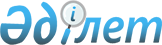 О повышении ставки единого земельного налога на не используемые в соответствии с земельным законодательством Республики Казахстан земли сельскохозяйственного назначения Бурабайского района
					
			Утративший силу
			
			
		
					Решение Бурабайского районного маслихата Акмолинской области от 24 июля 2015 года № 5С-44/3. Зарегистрировано Департаментом юстиции Акмолинской области 20 августа 2015 года № 4952. Утратило силу решением Бурабайского районного маслихата Акмолинской области от 30 января 2018 года № 6С-24/6
      Сноска. Утратило силу решением Бурабайского районного маслихата Акмолинской области от 30.01.2018 № 6С-24/6 (вводится в действие со дня официального опубликования).

      Примечание РЦПИ.

      В тексте документа сохранена пунктуация и орфография оригинала.
      В соответствии со статьей 444 Кодекса Республики Казахстан от 10 декабря 2008 года "О налогах и других обязательных платежах в бюджет (Налоговый кодекс)", статьей 6 Закона Республики Казахстан от 23 января 2001 года "О местном государственном управлении и самоуправлении в Республике Казахстан", Бурабайский районный маслихат РЕШИЛ:
      1. Повысить ставки единого земельного налога в девять раз на не используемые в соответствии с земельным законодательством Республики Казахстан земли сельскохозяйственного назначения Бурабайского района.
      2. Настоящее решение вступает в силу со дня государственной регистрации в Департаменте юстиции Акмолинской области и вводится в действие со дня официального опубликования.
      "СОГЛАСОВАНО"
					© 2012. РГП на ПХВ «Институт законодательства и правовой информации Республики Казахстан» Министерства юстиции Республики Казахстан
				
      Председатель
XLIV (внеочередной) сессии
районного маслихата

Т.Джалмагамбетов

      Секретарь
районного маслихата

У.Бейсенов

      Аким Бурабайского района

Т.Ташмагамбетов
